7.- IV. ročník Letnej školy ľudového tanca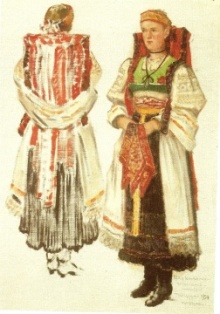 Odborný garant: PhDr. Zuzana Drugová, UMB Banská BystricaMetódy činnosti:Pracovné skupiny boli vytvorené podľa veku a tanečných schopností účastníkovna základe vopred zaslaných prihlášok bude vytvorené predbežné členenie a presnejšia špecifikácia plánovaných výkonovna základe zistení po úvodnom predstavení tanečných a speváckych schopností účastníkov kurzu už v mieste a čase jeho konania boli jednotlivé skupiny dotvorené tak, aby bola zabezpečená čím vyššia efektivita výsledkovSúčasťou tanečných hodín boli aj aktuálne predstavované základné a vhodne zosumarizované informácie o zvykosloví.Miesto konania Letnej školy ľudového tanca:vzhľadom na fyzickú náročnosť školy je zabezpečené hotelové ubytovanie miestnosti spĺňajúce kritériá nácvičných miestností sú lokalizované v rovnakom objektev objekte je k dispozícii bazén a telocvičňa, ktoré budú k dispozícii v časových horizontoch určených menežmentom hotelav hoteli je prístupný internet, na recepcii aj prostredníctvom wifi-sieteHarmonogram denných aktivít Letnej školy ľudového tancaZáverečný galakoncert: 13.7.2011 o 14.00, Múzeum liptovskej dediny v PribylineFotogaléria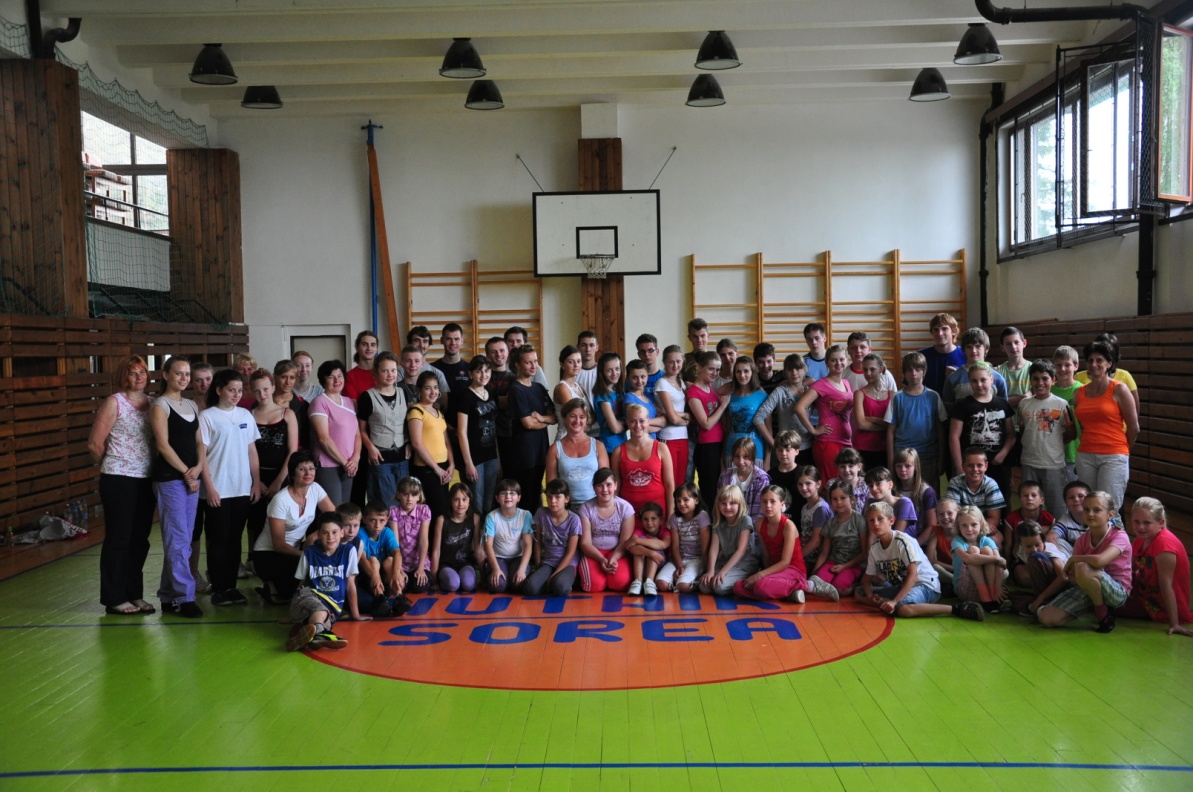 Účastníci IV.ročníka letnej školy ľudového tanca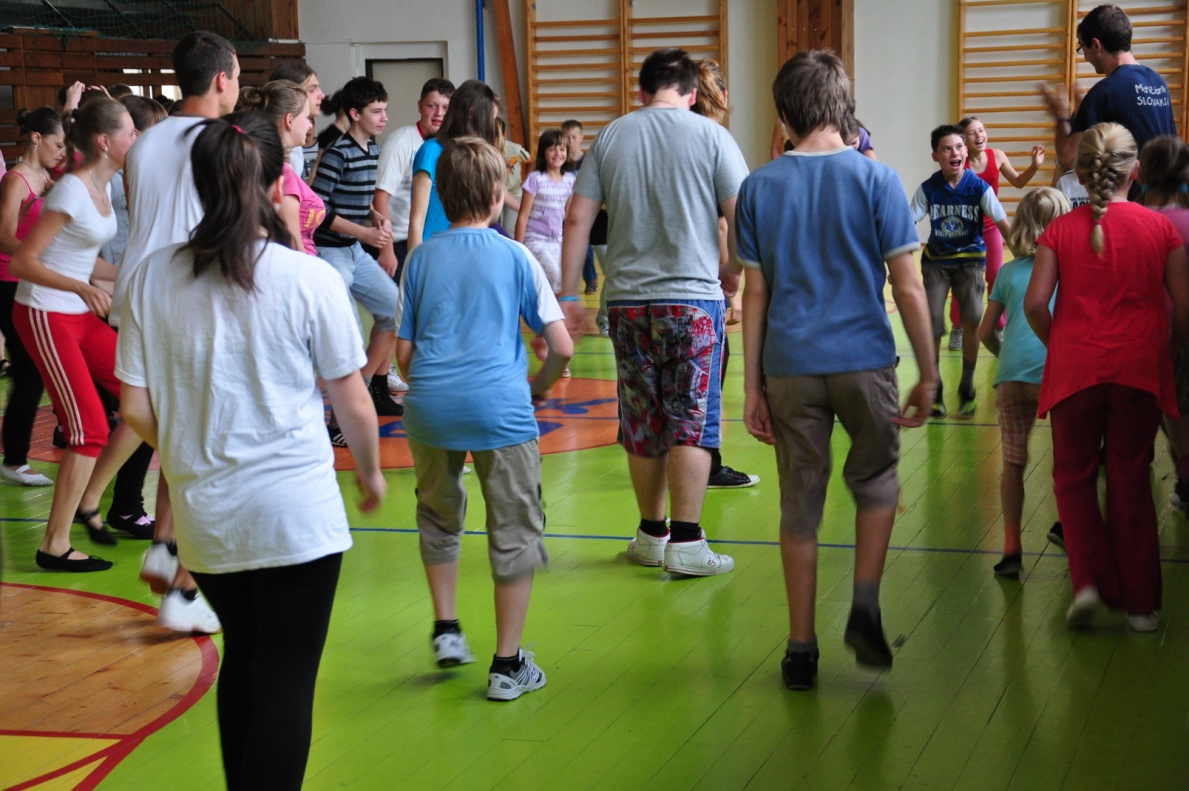 Každý deň začínal spoločnou tanečnou rozcvičkou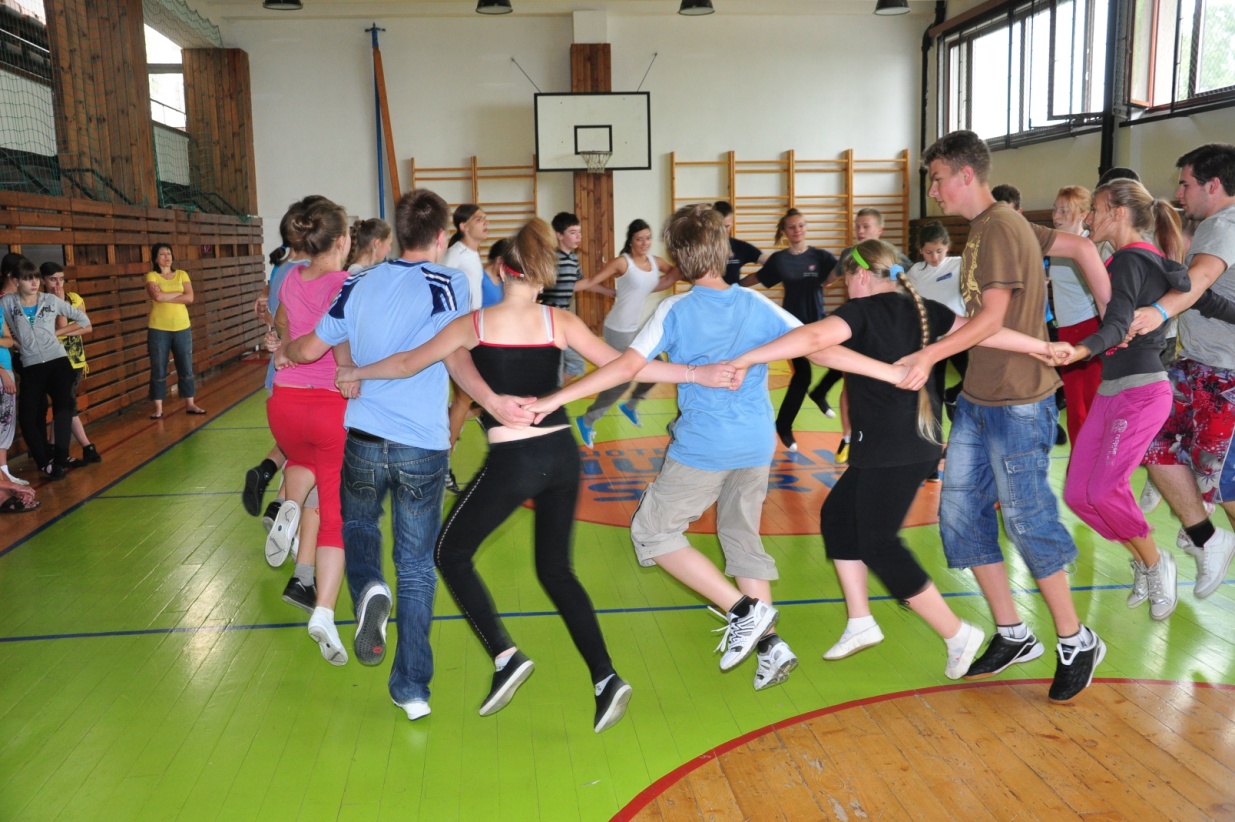 Nasledovali nácviky spoločných tanečných vystúpení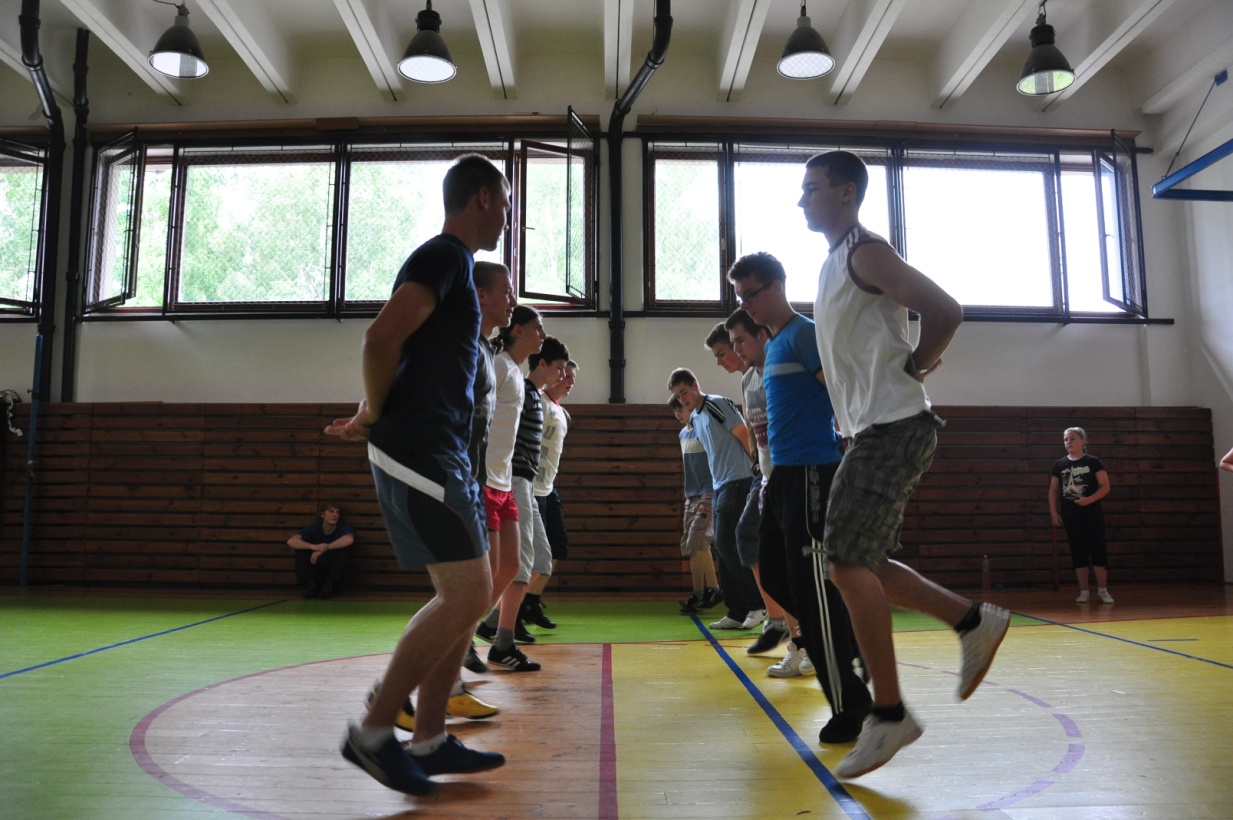 Starší mládenci prejavili záujem o „Šorový“ z Horehronia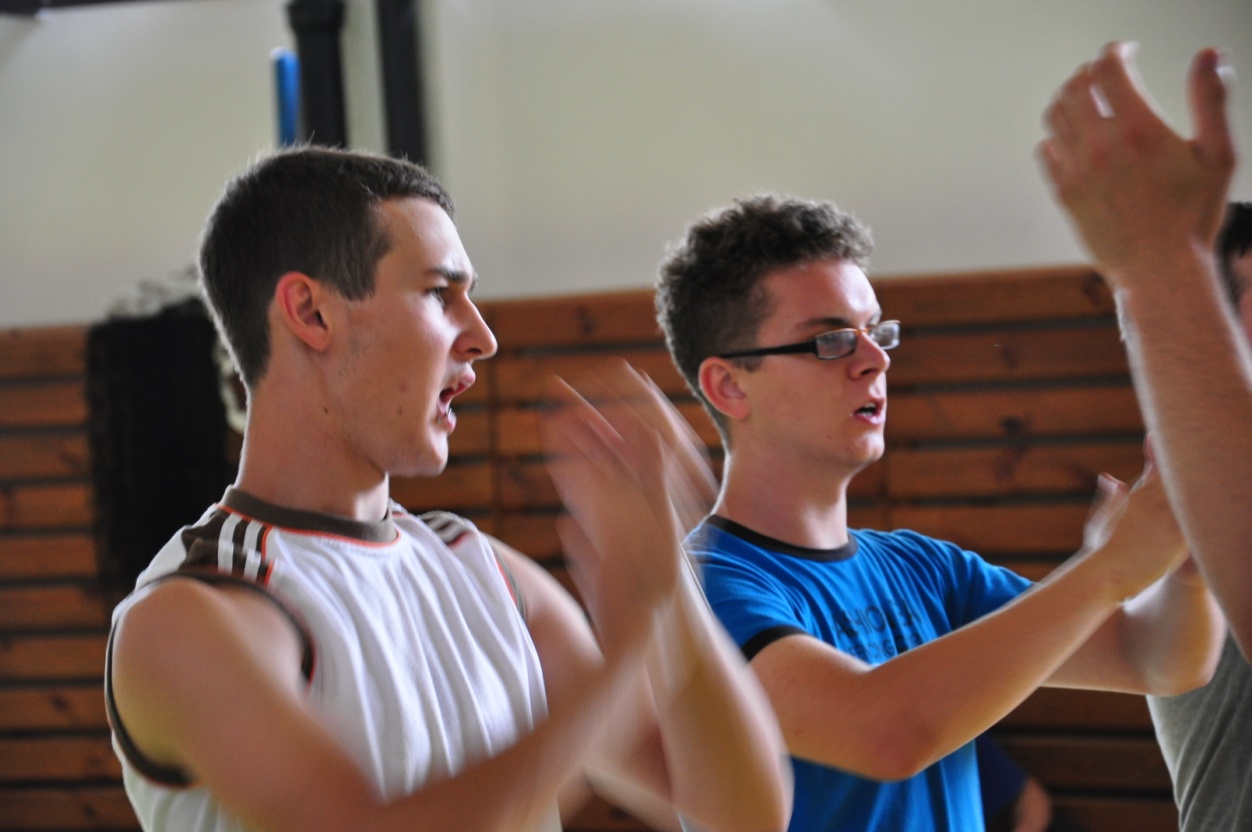 Súčasťou slovenských tancov je spev...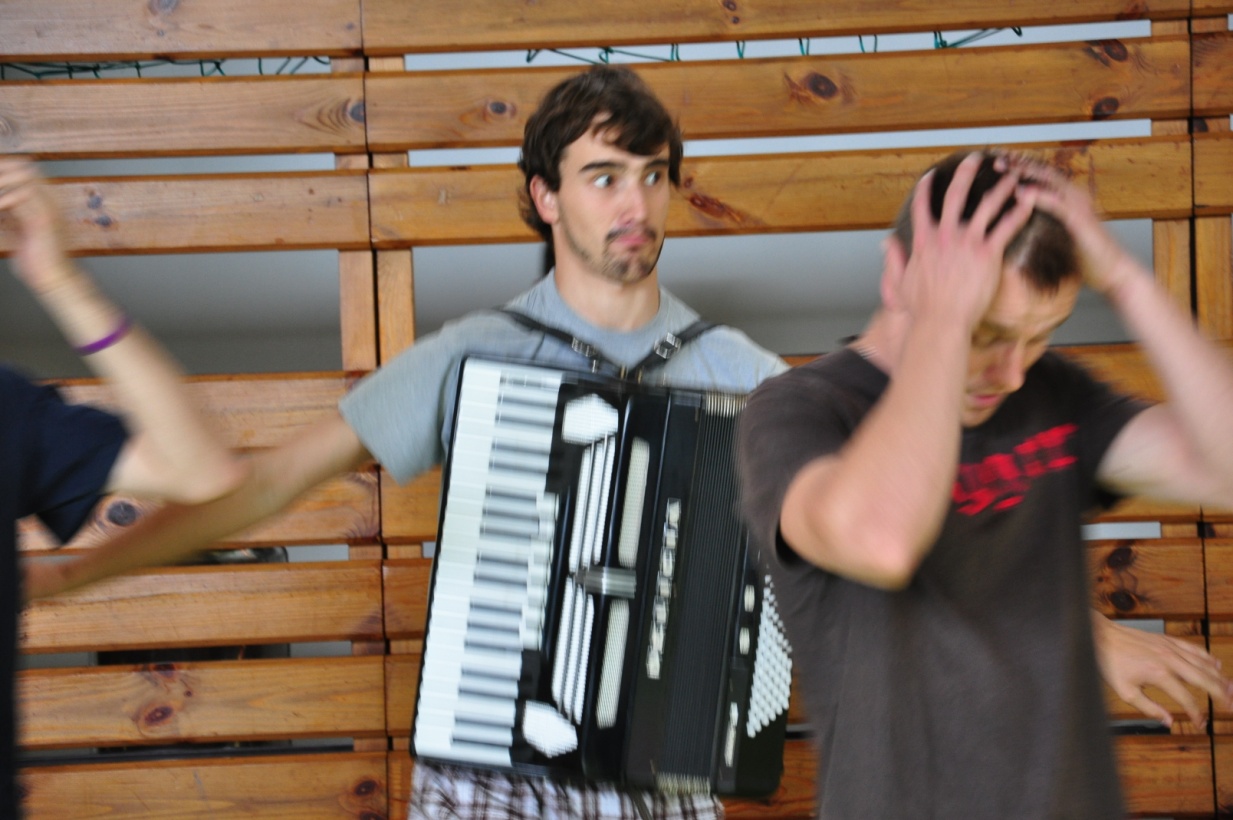 ... a tak jeho nácvik nechýbal ani na našej škole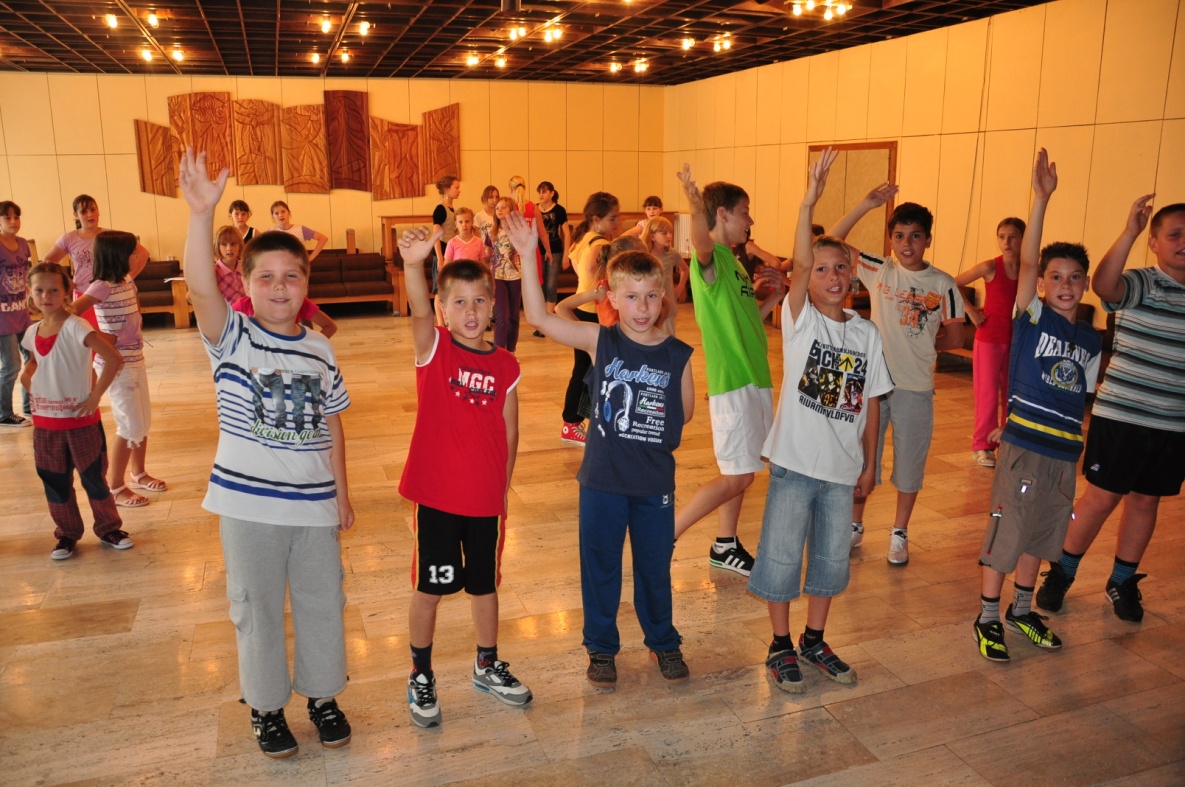 Ani mladší účastníci sa nenechali zahanbiť.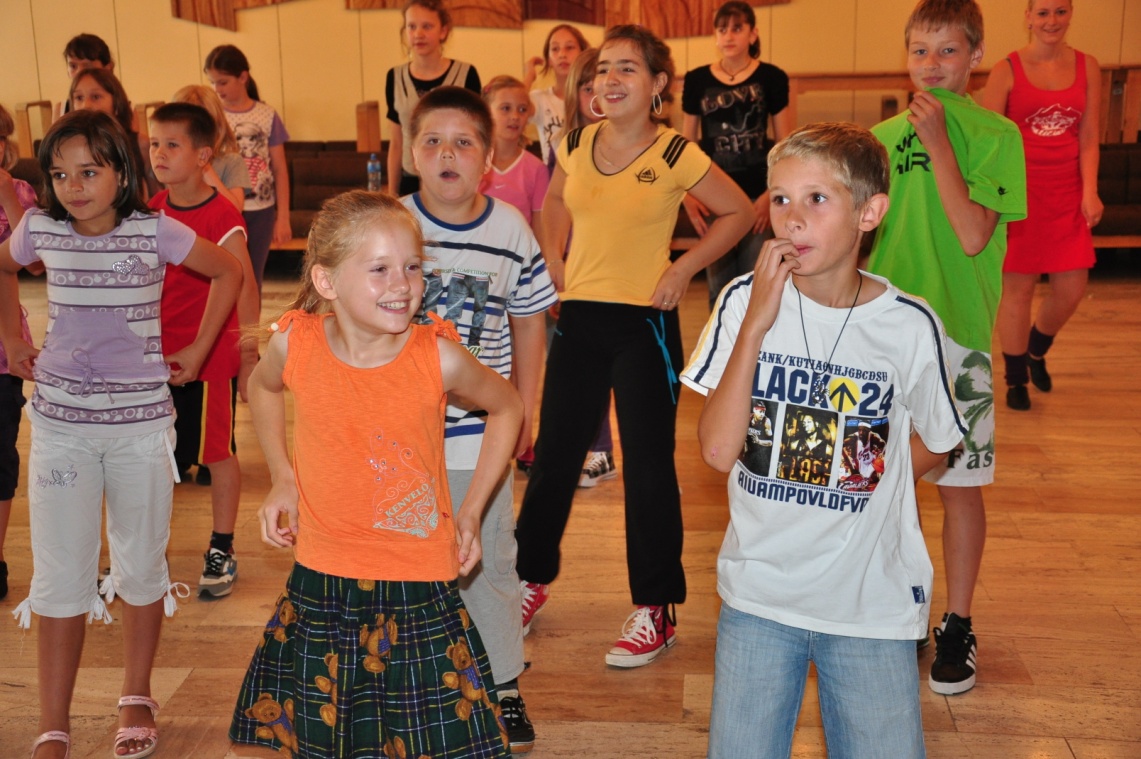 Nasadenie a radosť z tanca...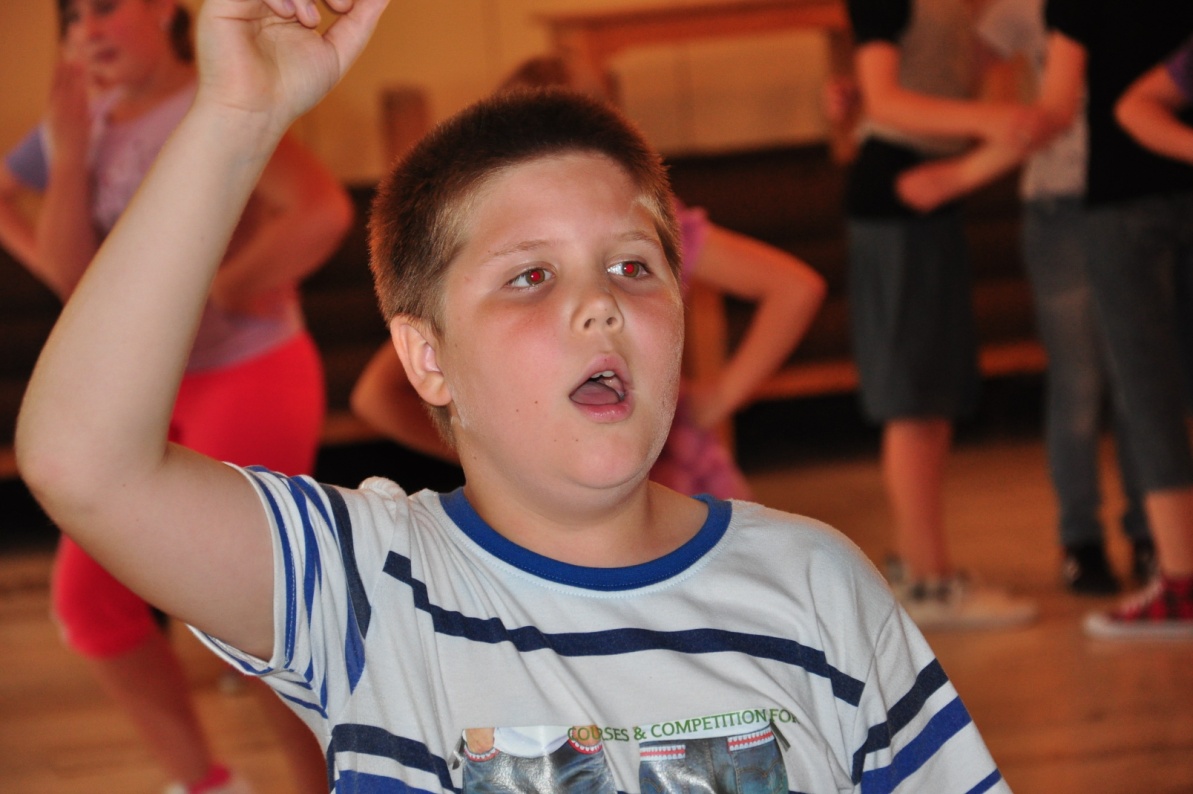 ... a spevu.V stredu 13.júla nás čakal záverečný galakoncert v Múzeu liptovskej dediny v Pribylibne... začali sme generálkou.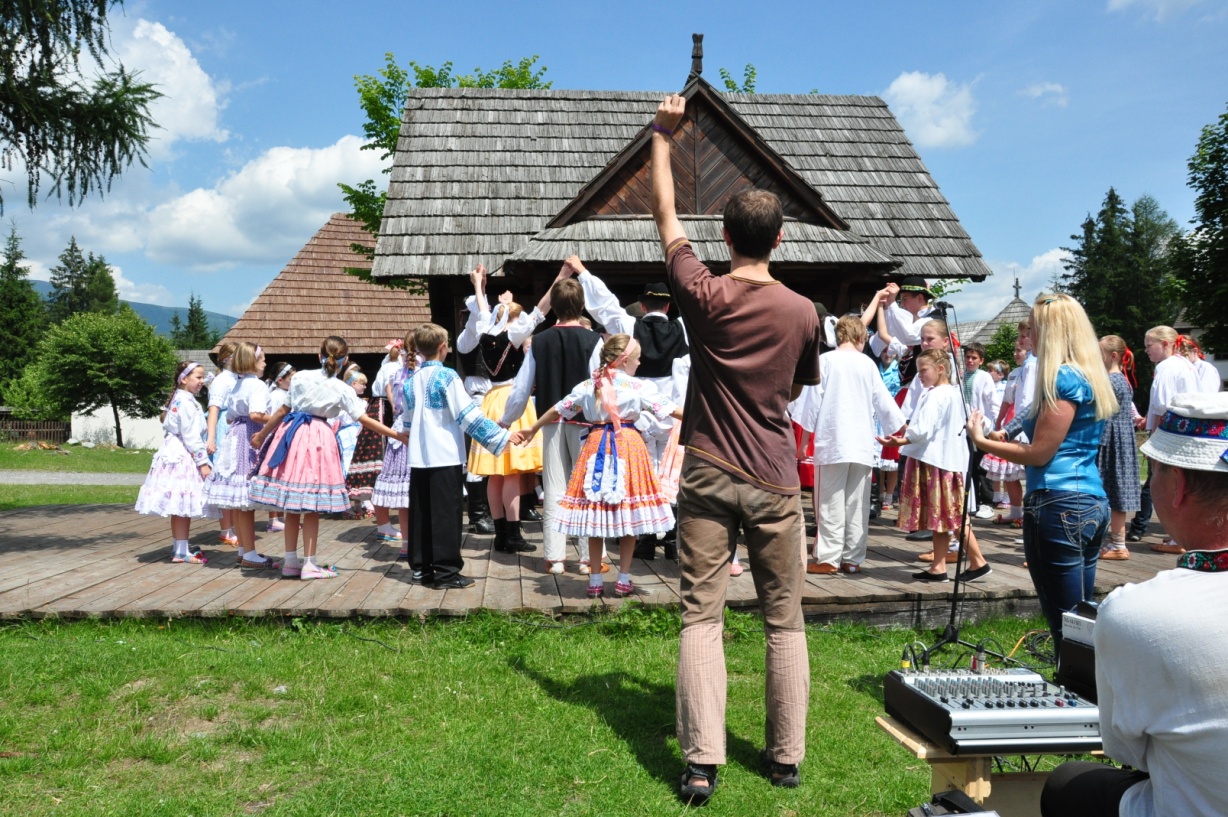 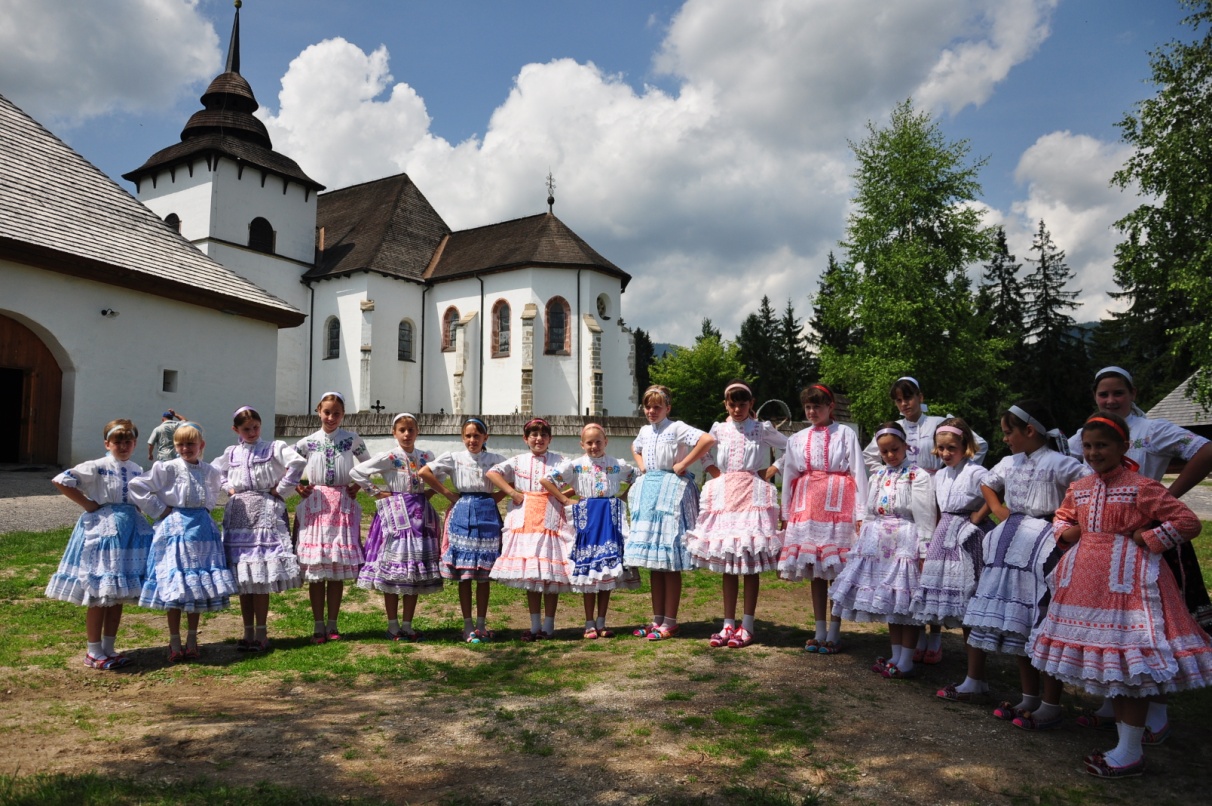 Krása dolnozemských krojov z obce Pivnica v Srbsku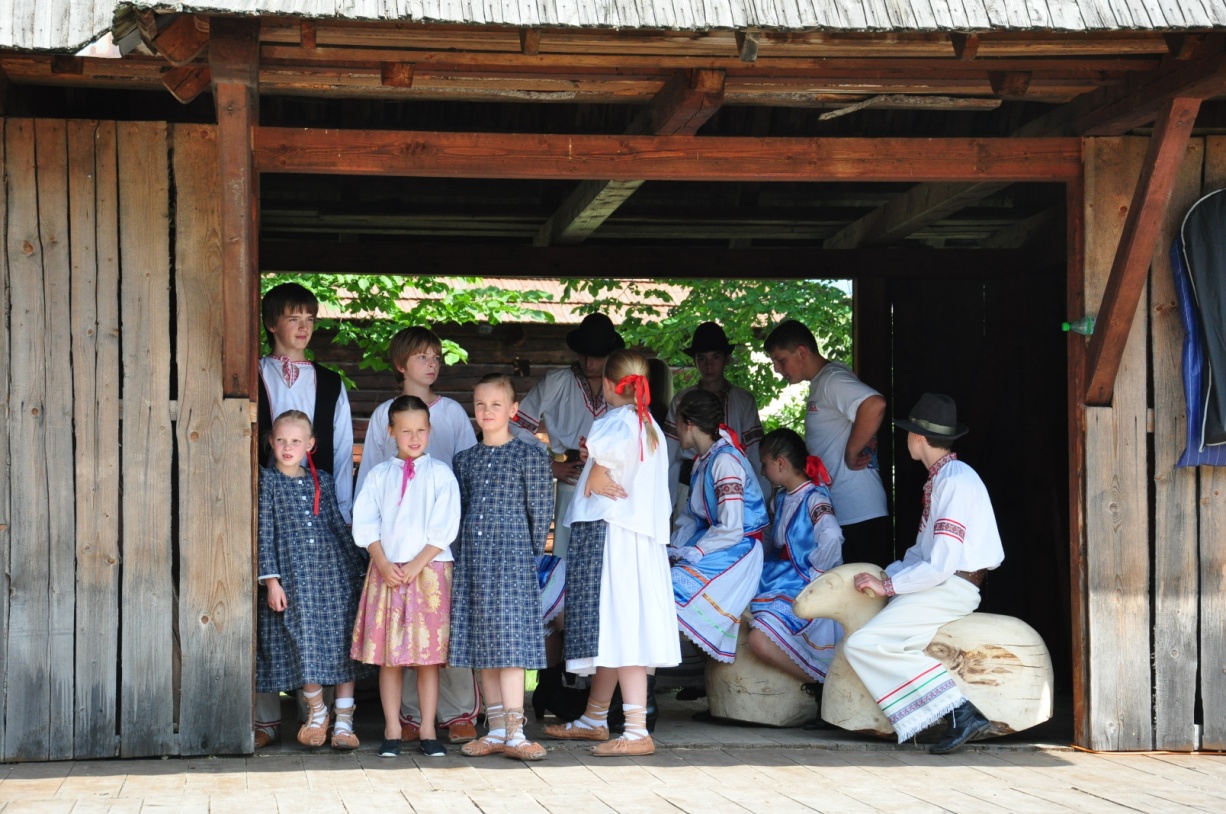 Deti zo súboru Čučoriedky z Třince v Čechách čakajú na začiatok vystúpenia...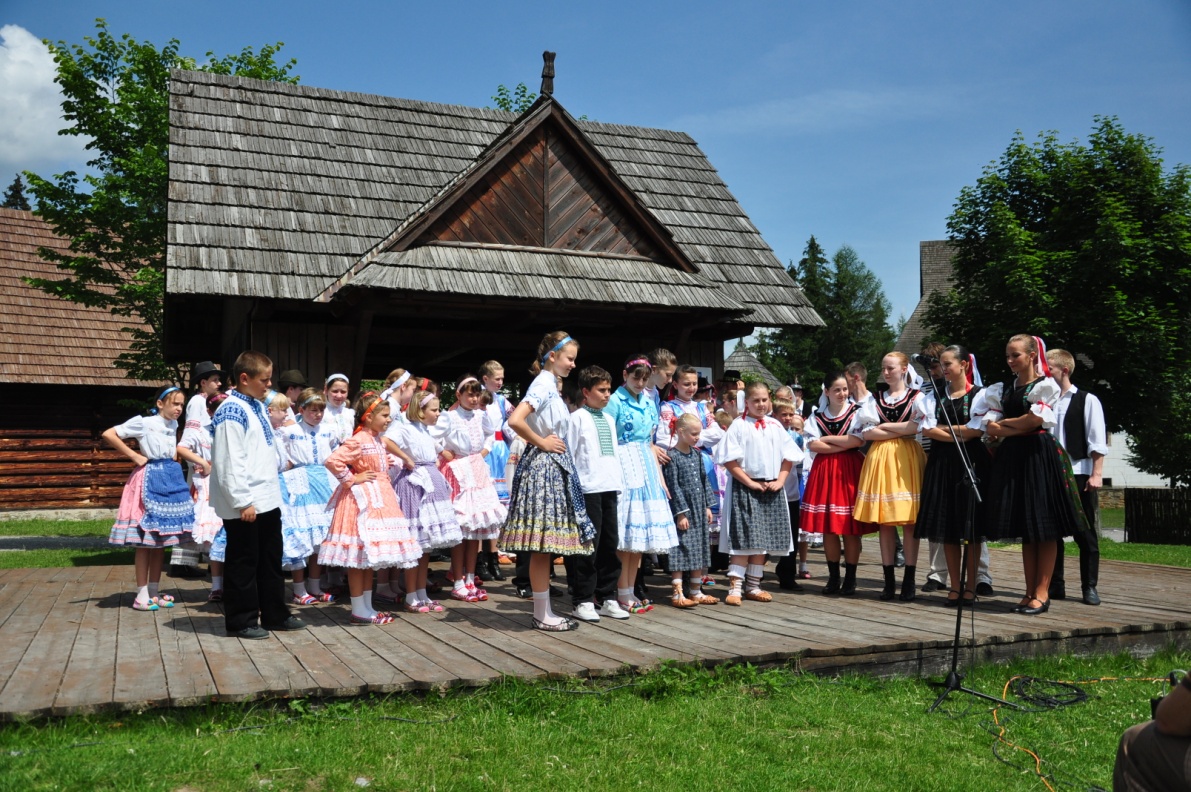 Úvod programu – všetci spievame vysťahovaleckú pieseň z Horehronia...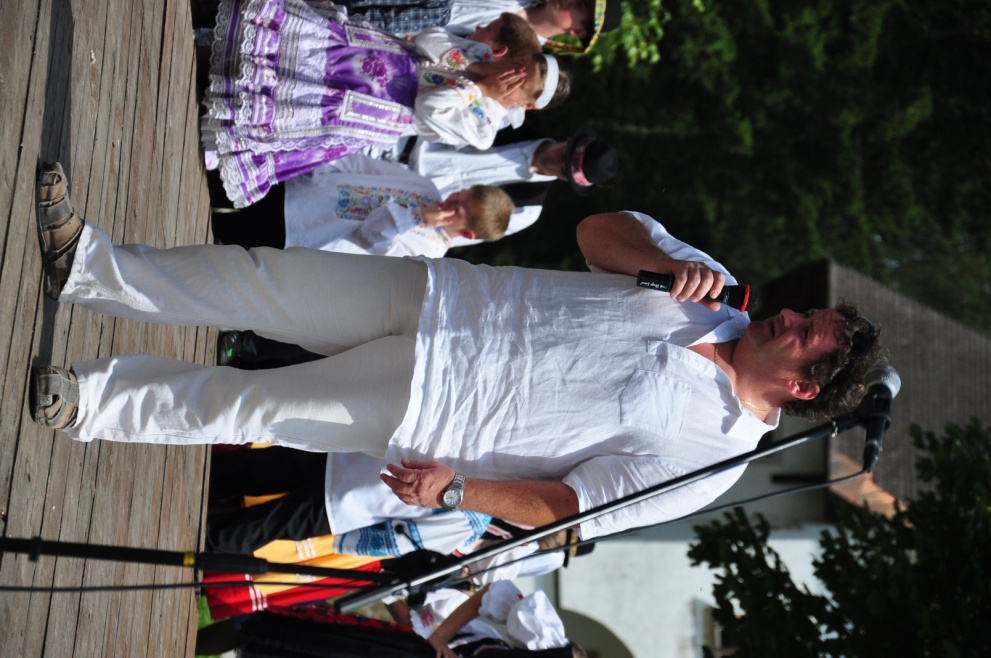 Slávnostný program otvoril riaditeľ CCV UMB Mgr.J.Sitarčík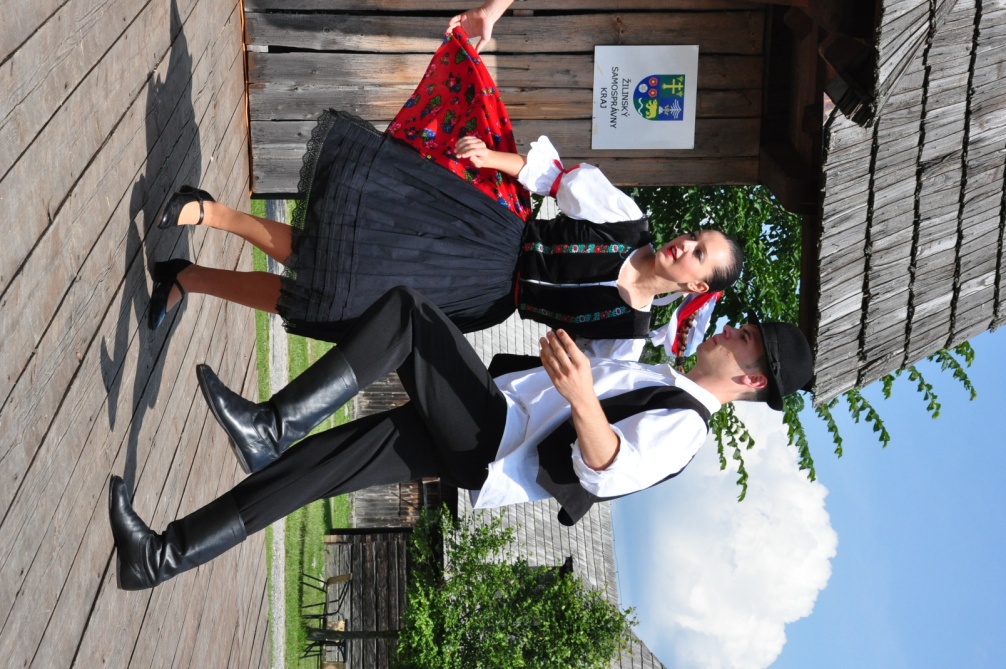 Výborní tanečníci zo súboru Sálašan – Nadlak, Rumunsko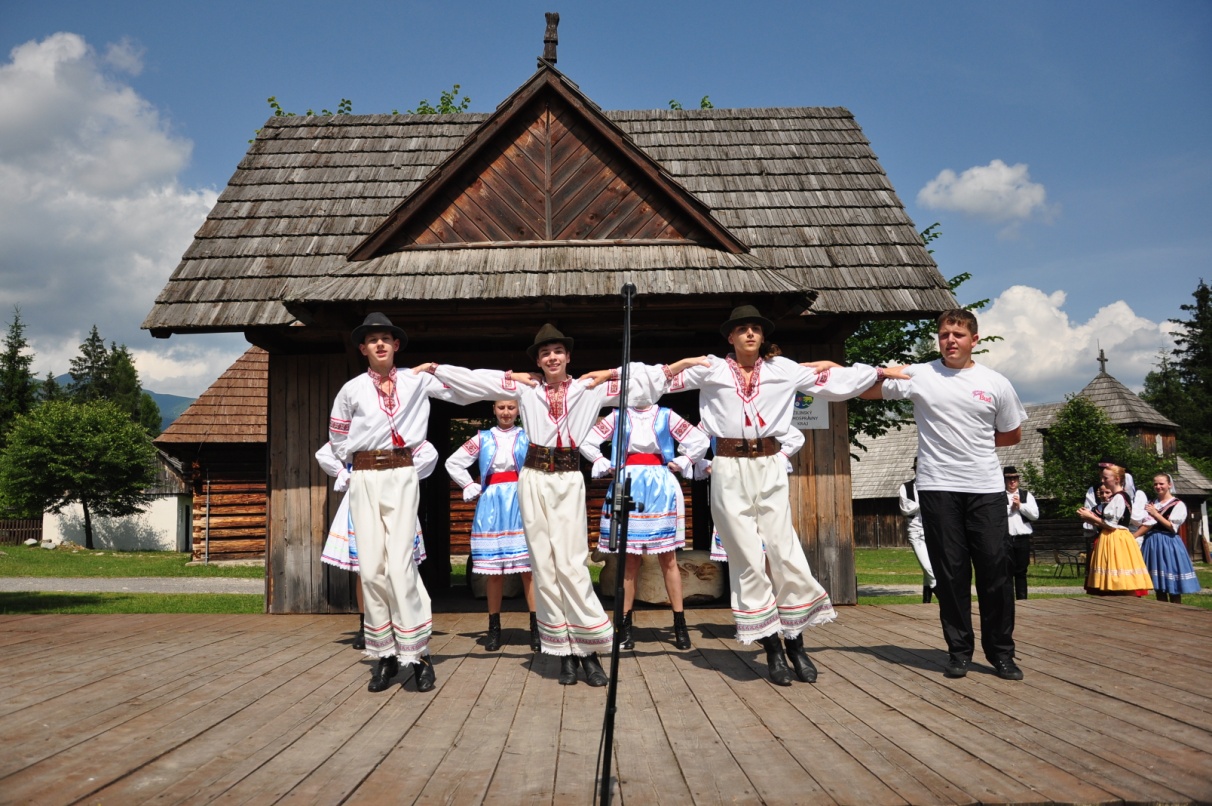 Slovenský tanec v podaní tanečníkov z Ukrajiny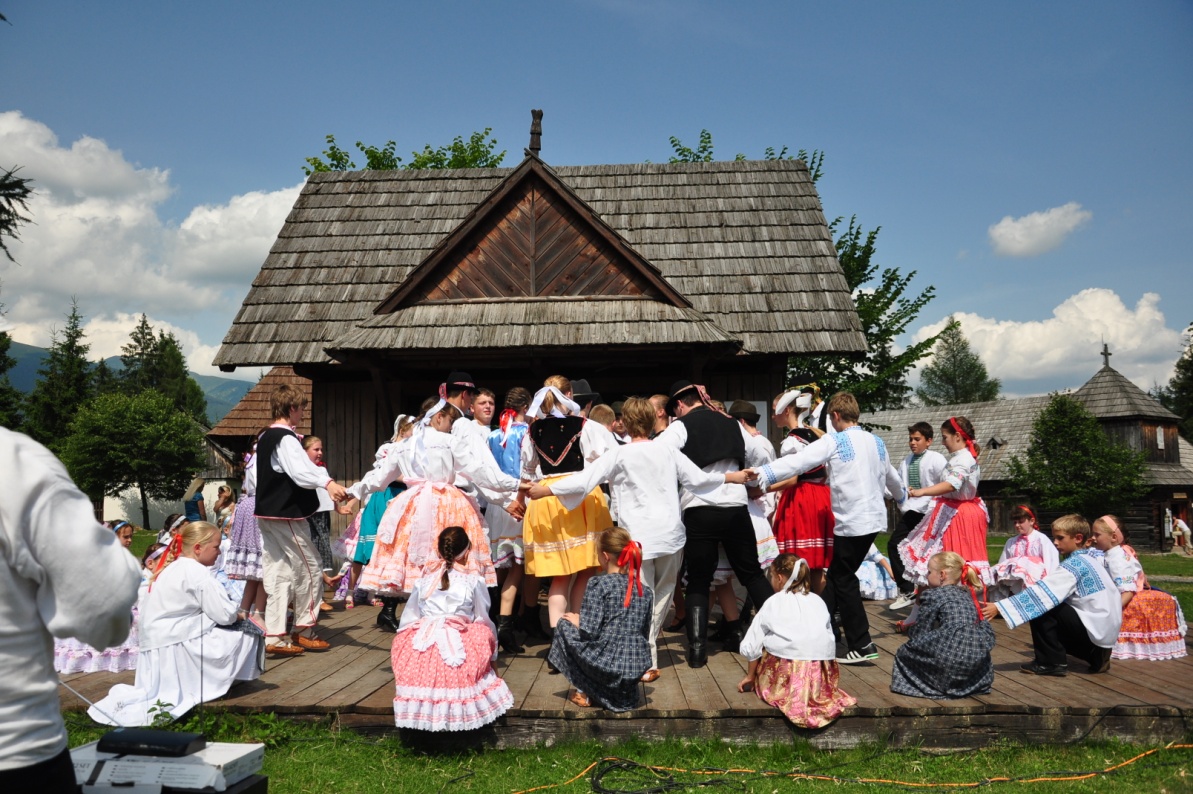 Záverečný spoločný tanec...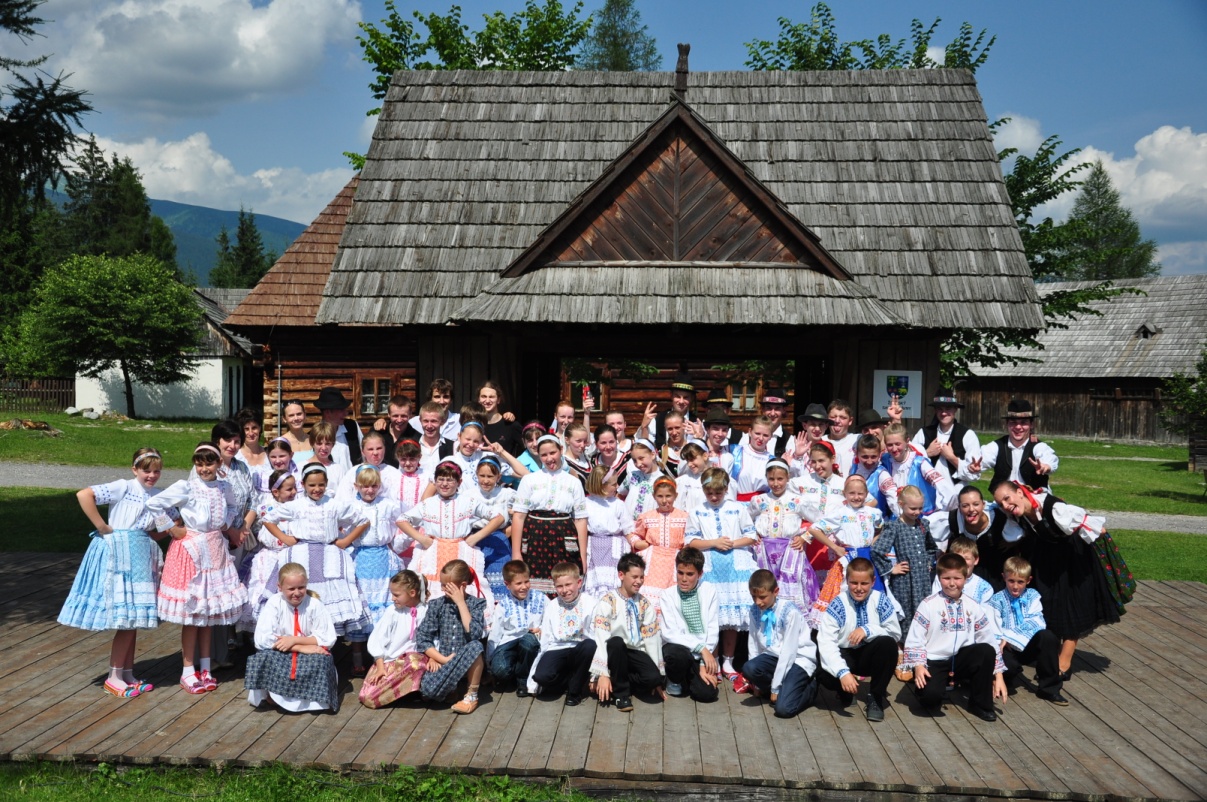 ... a záverečné foto všetkých účinkujúcich.Termín konaniaMiesto konaniaPlánovaný počet účastníkovZúčastnené krajiny8.-14.72011Hotel SOREA Hutník Tatranské Matliare80 detí +8 dospelýchMaďarskoSrbskoUkrajinaRumunskoČeskodátumProgram dopoludniaPedagógoviavečer8.7.2011Príchod popoludní, o 18.00 teplá večera9.7.201110.7.2011Predstavenie sa účastníkov, rozdelenie do pracovných skupínZákladné tanečné technikySlovenské ľudové piesneStaršia skupina: Michal Druga, Juraj Moravčík, Zuzana BrejčákováMladšia skupina: Zuzana Drugová, Matúš DrugaSpev: Lucia Polešenská, Ondrej Druga - harmonikaPráca s archívnymi materiálmi – premietanie starších tanečných filmov11.7.201112.7.2011Práca v skupinách, nacvičovanie choreografiíMetodické posúdenie vlastných choreografiíStaršia skupina: Michal Druga, Juraj Moravčík, Zuzana BrejčákováMladšia skupina: Zuzana Drugová, Matúš Druga, Mirka KozákováOndrej Druga - harmonikaPráca s archívnymi materiálmi – premietanie starších tanečných filmov13.7.2011Príprava záverečného galaprogramu14.00 slávnostný galaprogram v Múzeu liptovskej dediny v PribylineRéžia programu:Zuzana Drugová, Michal Druga14.7.2011Odchod po raňajkách